　静岡市社会福祉協議会の発行する広報紙「みんなの社協しずおか」に関するモニターアンケートにご協力いただける静岡市内に在住・在勤される方を募集します。「みんなの社協しずおか」とは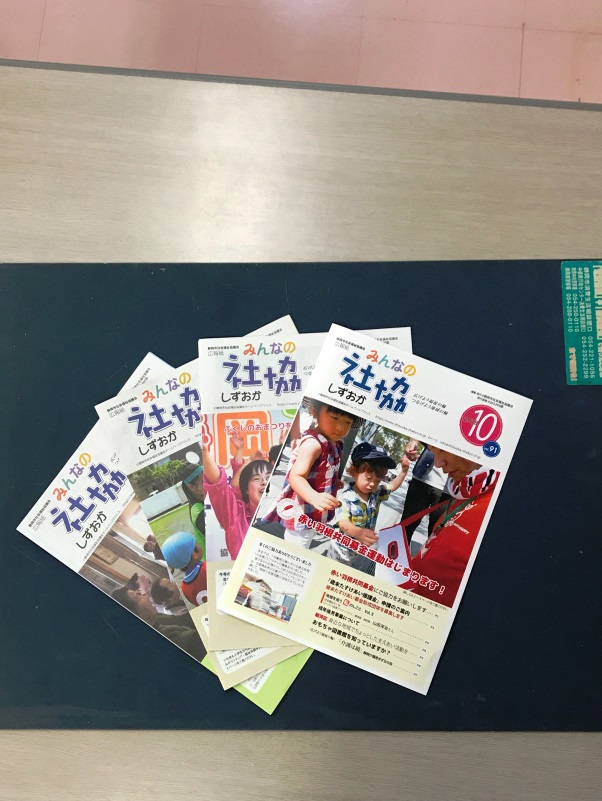 　静岡市社会福祉協議会の実施する事業や社会福祉に関するさまざまな取り組みを通じて広く静岡市民の皆様に社会福祉への理解を求めるとともに、社会福祉についての関心を高めていただくことを目的とした広報紙です。発行は、偶数月の年6回。配付先は、自治会町内会様のご協力のもと各世帯、静岡市内の公共施設等で行っています。実施期間	2019年5月中旬～2020年４月中旬活動内容	本会広報紙「みんなの社協しずおか2019年6月号～2020年4月号（年６回）」の		内容やデザインに関するモニターアンケートへの回答応募資格	静岡市内に在住する中学生以上の方（2019年４月１日現在）募集人数	20名（応募多数の場合は選考を行います）募集期間	2019年4月1日(月)から2019年4月30日(火)まで応募方法	右面の応募用紙にご記入の上、下記連絡先まで郵送、FAXまたはメールにてお申		込みください。【個人情報の取り扱いについて】本件の応募に関する個人情報については、本会規程に基づき、秘密を厳守し、広報モニターに関する連絡以外の目的では使用しません。ただし、いただいたご意見につきましては、本会会議の資料として利用させていただきますのでご了承ください。【ご連絡先】　社会福祉法人静岡市社会福祉協議会　総務課　　〒420-0854　静岡市葵区城内町1-1　TEL.054-254-5213　／　FAX.054-252-2420　Eメール info@shizuoka-shakyo.or.jp申込先郵送での応募		〒420-0854　静岡市葵区城内町1-1	FAXでの応募		054-252-2420メールでの応募	info@shizuoka-shakyo.or.jpみんなの社協しずおか広報モニター応募用紙※太枠内の項目は必ずご記入ください下記の項目について、当てはまるものをチェックし、該当される方のみカッコ内にご意見等をお書きください。　１．静岡市社会福祉協議会（以下、本会）をご存知ですか。	□　はい　　□　いいえ	◆ （はいと回答された方のみ）本会にどのようなイメージを持たれていますか。　２．本会の広報・啓発活動についてご存知ですか。			□　はい　　□　いいえ	◆ （はいと回答された方のみ）ご存知の活動はどのような活動ですか。　３．「みんなの社協しずおか」を読まれたことはありますか。	□　はい　　□　いいえ	◆ （はいと回答された方のみ）どのような記事に関心を持たれましたか。　４．広報モニターに応募した動機をお書きください。【必須項目】ご氏名ご年齢歳ご職業性別男　・　女ご住所〒　　　　－〒　　　　－葵　・　駿河　・　清水　区葵　・　駿河　・　清水　区葵　・　駿河　・　清水　区葵　・　駿河　・　清水　区葵　・　駿河　・　清水　区葵　・　駿河　・　清水　区ご住所お電話FAXFAXメール@モニターアンケートへの回答方法※いずれかに○を付けてくださいモニターアンケートへの回答方法※いずれかに○を付けてください・（郵送・FAXを希望される方）手書き回答・（メールを希望される方）データ回答・（郵送・FAXを希望される方）手書き回答・（メールを希望される方）データ回答・（郵送・FAXを希望される方）手書き回答・（メールを希望される方）データ回答・（郵送・FAXを希望される方）手書き回答・（メールを希望される方）データ回答・（郵送・FAXを希望される方）手書き回答・（メールを希望される方）データ回答・（郵送・FAXを希望される方）手書き回答・（メールを希望される方）データ回答・（郵送・FAXを希望される方）手書き回答・（メールを希望される方）データ回答